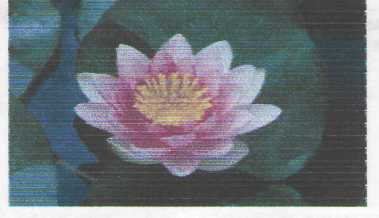 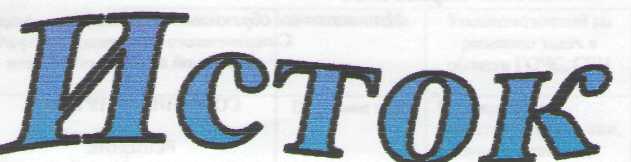 Официальное печатное издание муниципального образования 
 «Николаевское городское поселение» 30.03.2018 										         № 15     ИЗВЕЩЕНИЕ О проведении собрания о СОГЛАСОВАНИИ МЕСТОПОЛОЖЕНИЯ ГРАНИЦЫ ЗЕМЕЛЬНОГО УЧАСТКАКадастровым инженером Федяй Леонидом Валерьевичем,  (ООО «Гелиос»), почтовый адрес: ЕАО, г. Биробиджан, пр. 60-летия СССР, 26, оф. 306. E-mail: gelios-bir@mail.ru, Контактный телефон 4-08-30,  номер регистрации в государственном реестре лиц, осуществляющих кадастровую деятельность 22782.Выполняются кадастровые работы в  отношении  уточняемого земельного участка с кадастровым номером , 79:06:3200040:1,  расположенного по адресу: ЕАО, Смидовичский район, пос. Николаевка, ул. Матросова, дом 29., кадастровый квартал 79:06:3200040 Заказчиком кадастровых работ является  Нименок Антон Владимирович.   Собрание по поводу согласования местоположения границ состоится по адресу: ЕАО, г. Биробиджан, пр. 60-летия СССР, 26, оф. 306, «30»  апреля  2018  г. в 11 часов 00 минут. С проектом межевого плана земельного участка можно ознакомиться по адресу: ЕАО, г. Биробиджан, пр. 60-летия СССР, 26, оф. 306. Требования о проведении согласования  местоположения границ земельных участков на местности принимаются с «30» марта 2018 г. по «30» апреля 2018 г. обоснованные возражения о местоположении границ земельных участков после ознакомления с проектом межевого плана принимаются  с «30» марта 2018 г. по «30» апреля 2018 г, по адресу: ЕАО, г. Биробиджан, пр. 60-летия СССР, 26, оф. 306Смежные земельные участки, с правообладателями которых требуется согласовать местоположение границы:  Кадастровый номер 79:06:3200040:9,  расположенного по адресу: ЕАО, Смидовичский район, пос. Николаевка, ул. Тимирязева, дом 8а При проведении согласования местоположения границ при себе необходимо иметь документ, удостоверяющий личность, а также документы о правах  на земельный участок (часть 12 статьи 39, часть 2 ст. 40 Федерального закона от 24.07.2007 г. № 221-ФЗ «О кадастровой деятельности»).      ИЗВЕЩЕНИЕ О проведении собрания о СОГЛАСОВАНИИ МЕСТОПОЛОЖЕНИЯ ГРАНИЦЫ ЗЕМЕЛЬНОГО УЧАСТКАКадастровым инженером Федяй Леонидом Валерьевичем,  (ООО «Гелиос»), почтовый адрес: ЕАО, г. Биробиджан, пр. 60-летия СССР, 26, оф. 306. E-mail: gelios-bir@mail.ru, Контактный телефон 4-08-30,  номер регистрации в государственном реестре лиц, осуществляющих кадастровую деятельность 22782.Выполняются кадастровые работы в  отношении  уточняемого земельного участка с кадастровым номером , 79:06:4400003:22, расположенного  по адресу: ЕАО, Смидовичский район, с. Ключевое, ул. Полевая, дом 19, кв. 1, кадастровый квартал 79:06:4400003 Заказчиком кадастровых работ является Архипова Людмила Михайловна.   Собрание по поводу согласования местоположения границ состоится по адресу: ЕАО, г. Биробиджан, пр. 60-летия СССР, 26, оф. 306, «30»  апреля  2018  г. в 11 часов 00 минут. С проектом межевого плана земельного участка можно ознакомиться по адресу: ЕАО, г. Биробиджан, пр. 60-летия СССР, 26, оф. 306. Требования о проведении согласования  местоположения границ земельных участков на местности принимаются с «30» марта 2018 г. по «30» апреля 2018 г. обоснованные возражения о местоположении границ земельных участков после ознакомления с проектом межевого плана принимаются  с «30» марта 2018 г. по «30» апреля 2018 г, по адресу: ЕАО, г. Биробиджан, пр. 60-летия СССР, 26, оф. 306Смежные земельные участки, с правообладателями которых требуется согласовать местоположение границы:  Кадастровый номер 79:06:4400003:21, расположенного  по адресу: ЕАО, Смидовичский район, с. Ключевое, ул. Полевая, дом 19, кв. 2 При проведении согласования местоположения границ при себе необходимо иметь документ, удостоверяющий личность, а также документы о правах  на земельный участок (часть 12 статьи 39, часть 2 ст. 40 Федерального закона от 24.07.2007 г. № 221-ФЗ «О кадастровой деятельности»). 